DOKUMENTASI PENELITIAN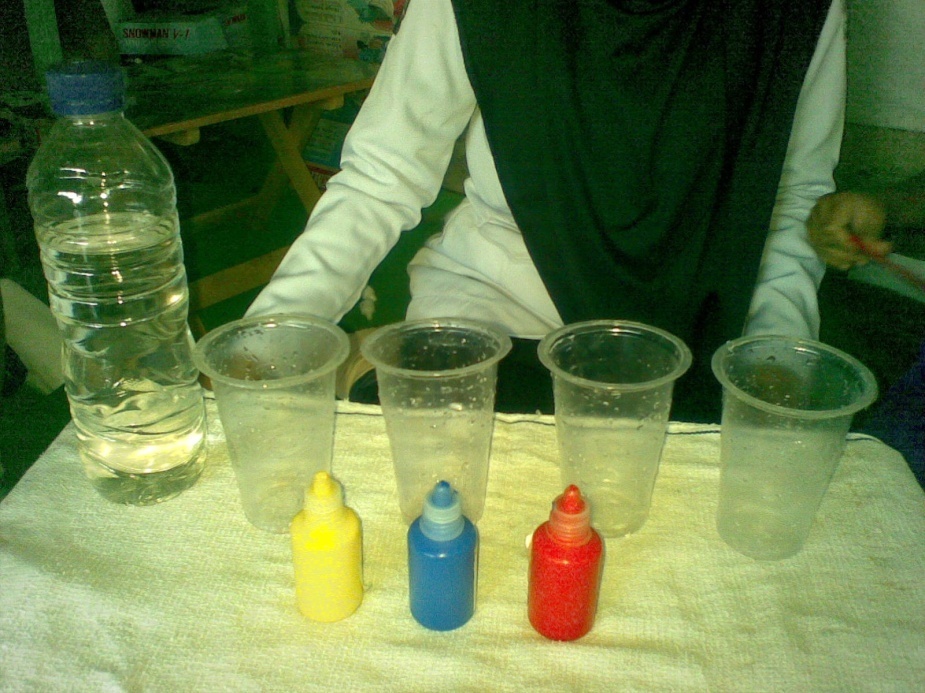 Guru mempersiakan perlengkapan kegiatan pencampuran warna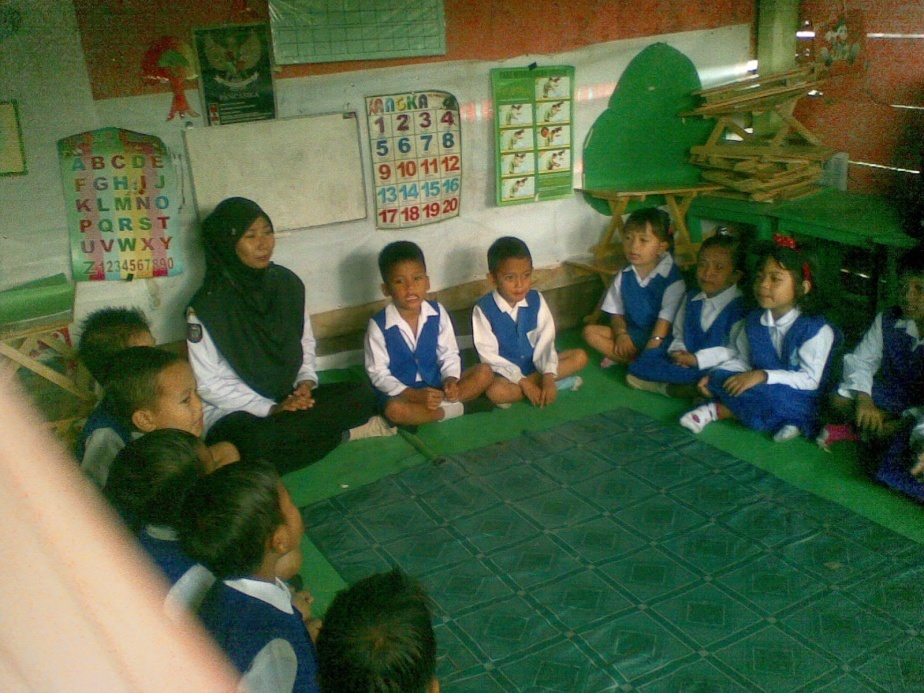 Guru membuka pelajaran dengan berdoa terlebih dahulu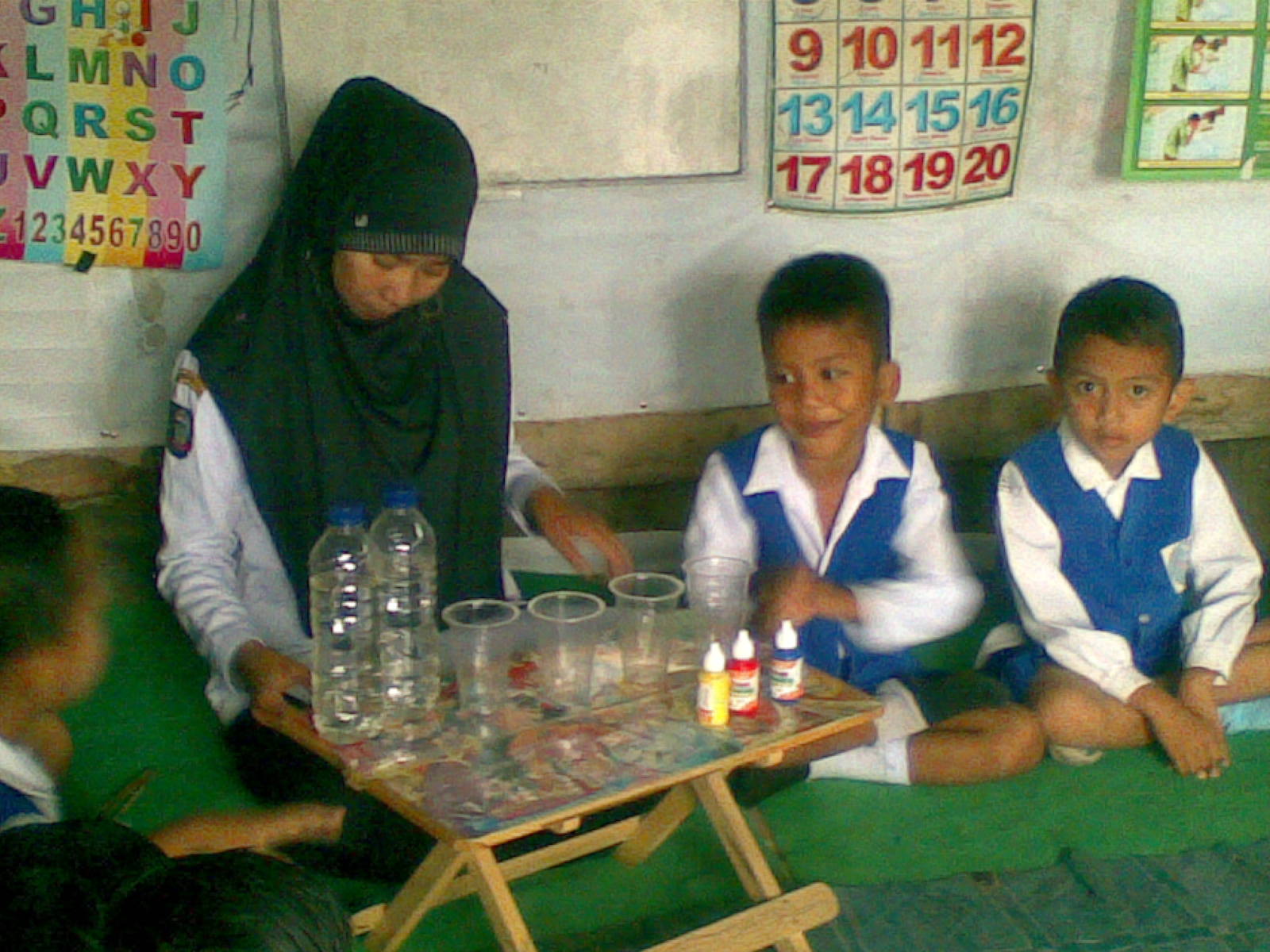 Guru menjelaskan cara mencampur warna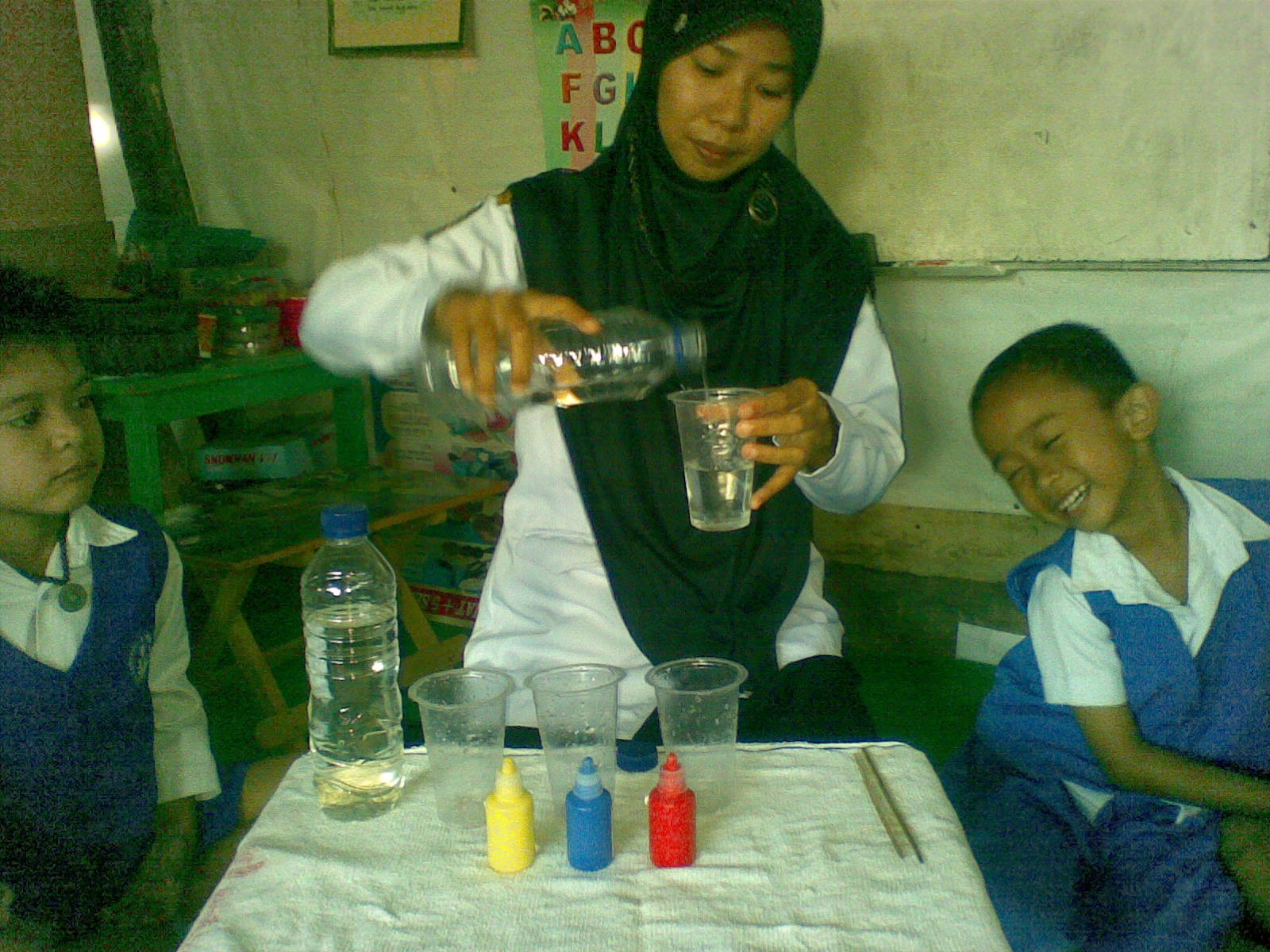 Guru memperlihatkan cara mencampur warna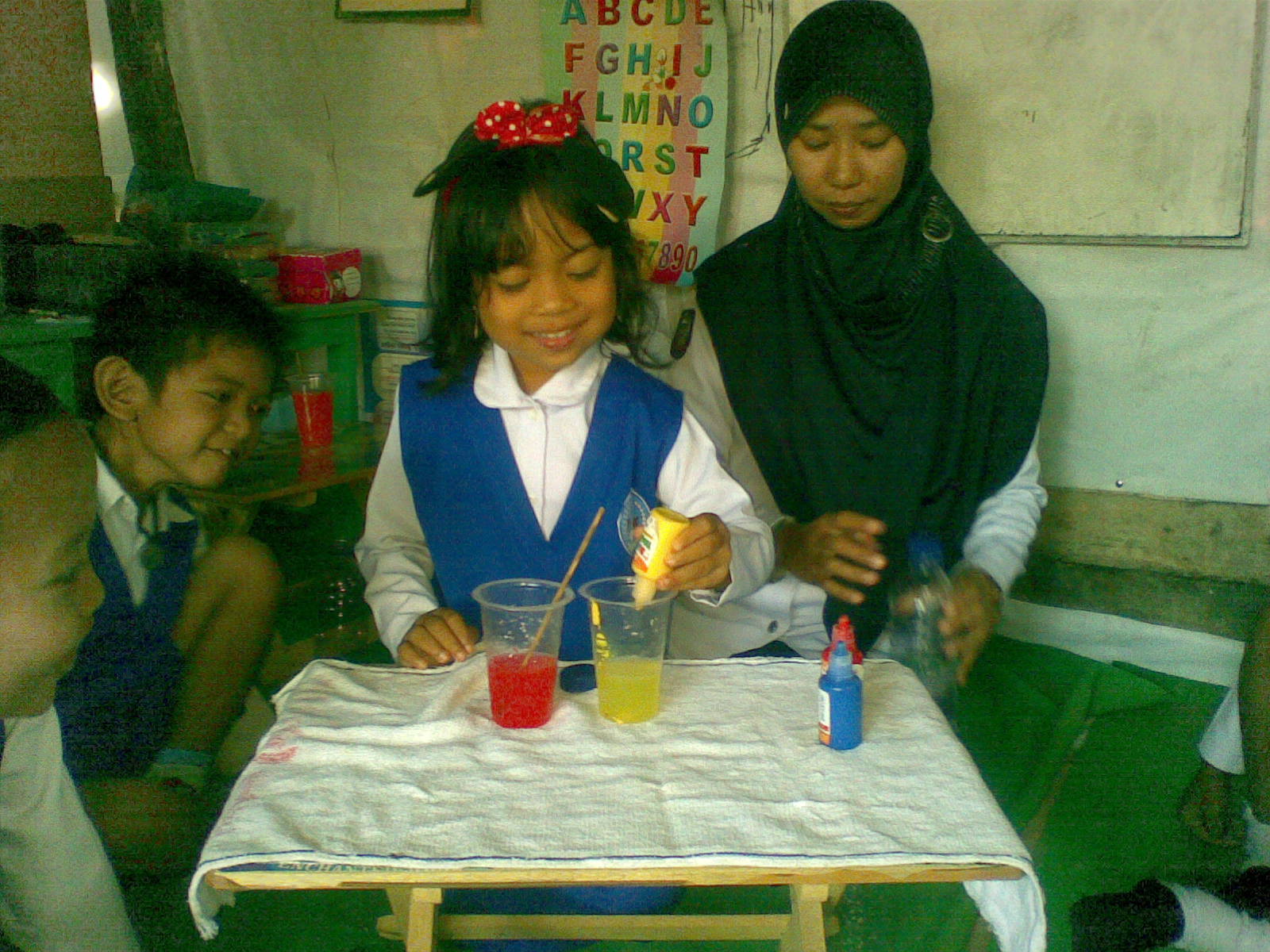 Anak mengisi gelas dengan cat pewarna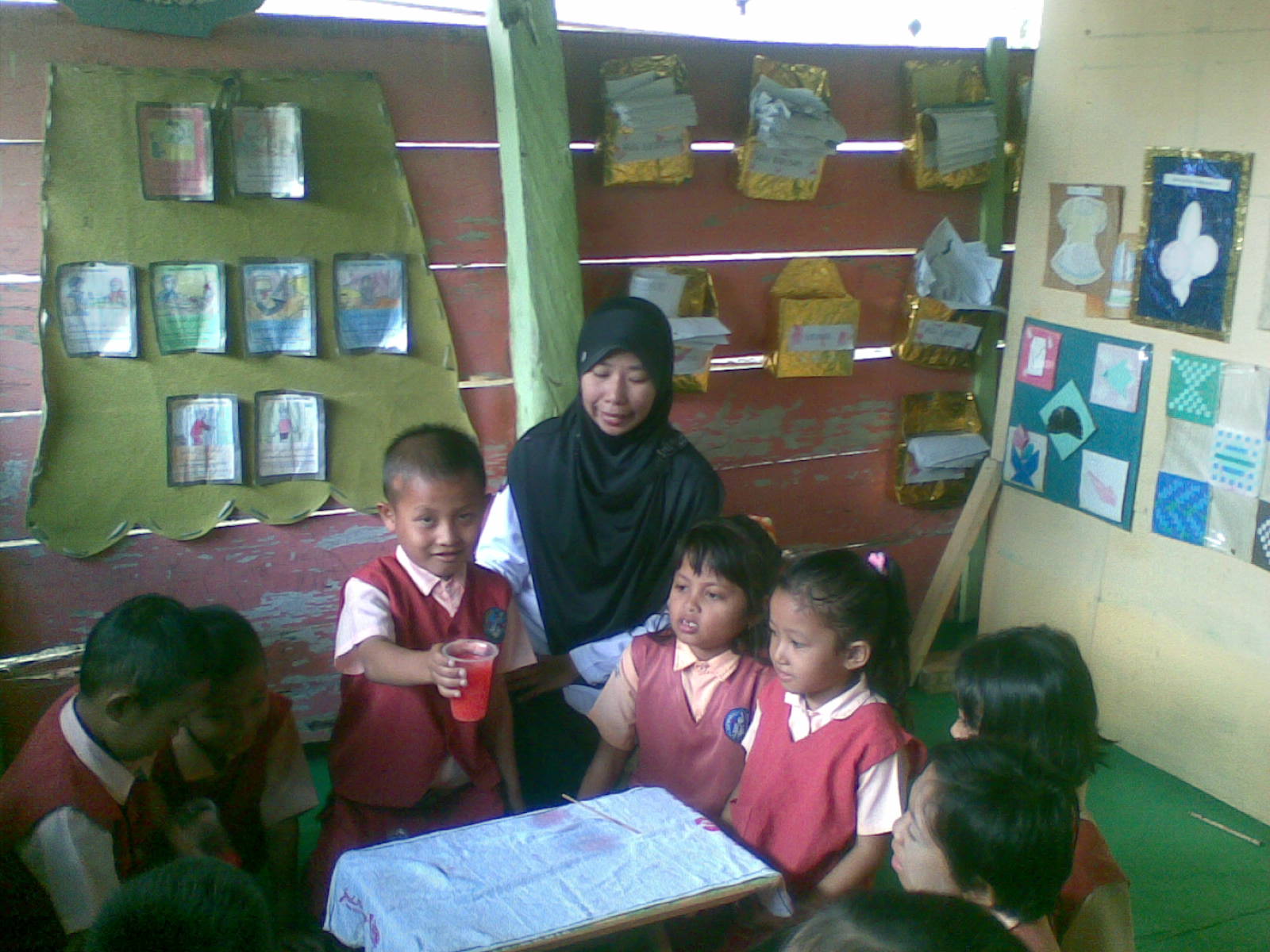 Anak menceritakan apa yang terjadi jika dua warna yang berbeda dicampur